BelarusBelarusBelarusMay 2027May 2027May 2027May 2027MondayTuesdayWednesdayThursdayFridaySaturdaySunday12Labour DayOrthodox Easter3456789Victory Day10111213141516Commemoration Day171819202122232425262728293031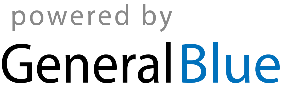 